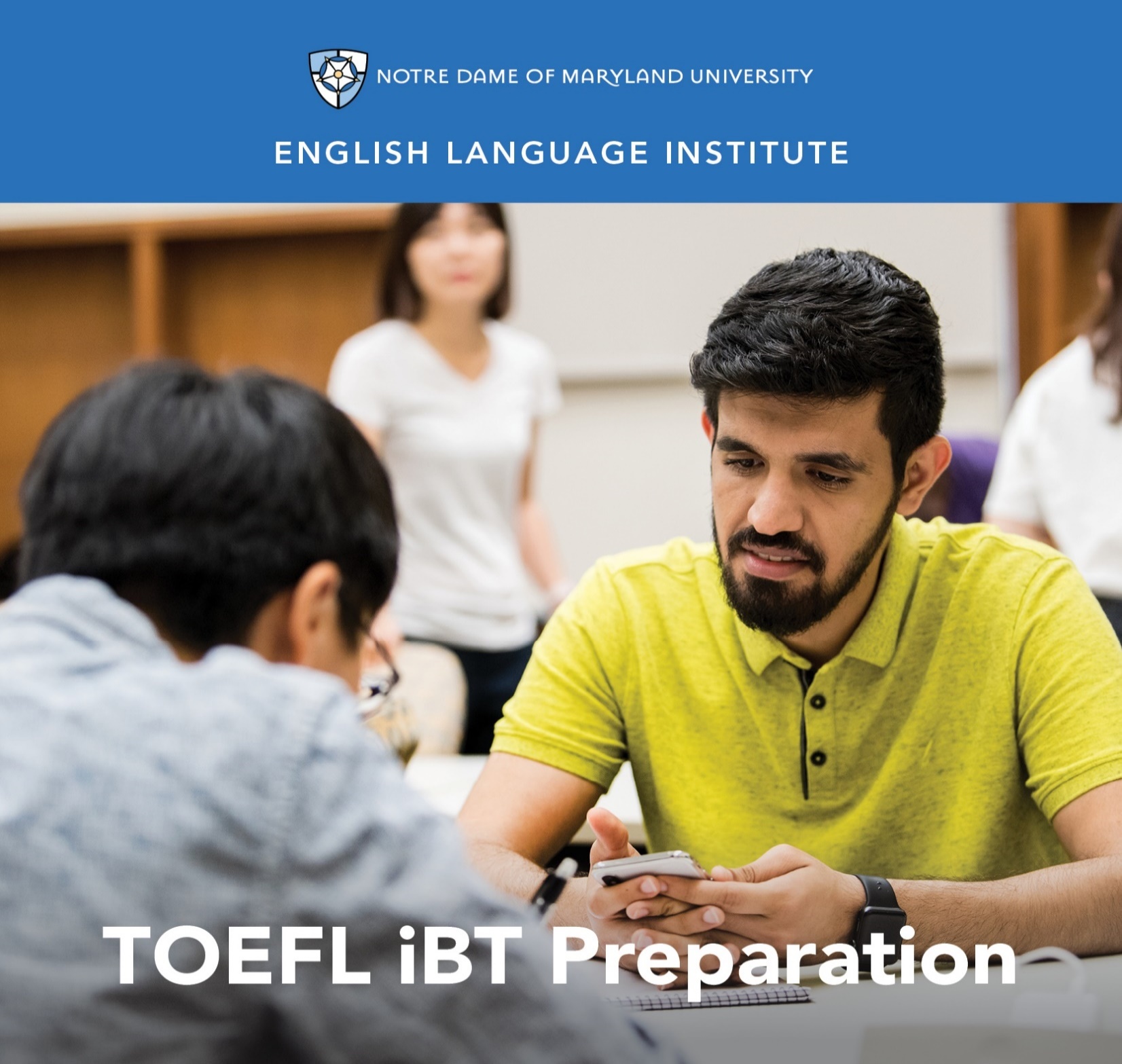 Change of Level Request Form: CONVERSATION 002(this section to be filled out by the student)Name:			Date:		Current Class:			Teacher:		Requested Class: 			Teacher:		I have spoken with my current teacher (circle one): Yes / NoI want to (circle one): move up / move down	I believe I have mastered the following CON 002 Student Learning Outcomes (check the box ☑):CON 002 A-SLOsExpress an opinion and use some evidence to defend itOrally compare/contrast pros & cons, points of view and other information heard in a lectureUse and respond to common slang, idioms and other figurative languageExpress needs and requests for information in informal or interpersonal situationsProvide directions and instructions with more detailUse recently learned vocabulary words in different contexts or situationsTake notes on, and then follow, multi-step directions related to everyday mattersGenerally follow and respond to the main points of authentic but clearly spoken native-speaker discussionIdentify and note down the main point of straightforward, clearly spoken short talks and broadcasts on familiar topicsCON 002 B-SLOsUse different sentence patterns and idioms in informal conversationTell anecdotal stories as part of conversationsSelect or request increasingly complex specific informationUse a proper degree of formality in conversations and presentationsInfer meaning from a discussion, lecture or conversation’s contextUnderstand much of an authentic conversation between native speakers that are sympathetic to an English learnerFollow and take notes on the essentials of complex lectures, talks, reportsIdentify speaker viewpoints, attitudes, mood and tone in most recorded or broadcast material (this section to be filled out by the teacher)Teacher’s Comments: 											Teacher recommendation:	 remain in level	 change level	Current Teacher’s Signature:				____________Level change:			 approved		 deniedAdministrator’s Signature:	________________________________